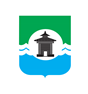 Российская ФедерацияИркутская областьМуниципальное образование «Братский район»Контрольно-счетный органул. Комсомольская, д. 28 «а», г. Братск, Иркутская область, тел./факс 8(3953) 411126ЗАКЛЮЧЕНИЕ №1на проект решения Думы Братского района «О внесении изменений в решение Думы Братского района от 28.12.2022 года№378 «О бюджете муниципального образования «Братский район»на 2023 год и на плановый период 2024 и 2025 годов»г. Братск 	 23.01.2023г.Настоящее заключение контрольно-счетного органа муниципального образования «Братский район» (далее – КСО Братского района) на проведение экспертизы проекта решения Думы Братского района «О внесении изменений в решение Думы Братского района от 28.12.2022 года №378 «О бюджете муниципального образования «Братский район»
на 2023 год и на плановый период 2024 и 2025 годов» подготовлено в соответствии с требованиями ст.157 Бюджетного кодекса Российской Федерации (далее – БК РФ),
п.п.2 п.1 ст.9 Федерального закона от 07.02.2011 №6-ФЗ «Об общих принципах организации и деятельности контрольно-счетных органов субъектов РФ и муниципальных образований», ст.18 Положения «О бюджетном процессе в муниципальном образовании «Братский район», ст.8 Положения «О контрольно-счетном органе в муниципальном образовании «Братский район».Предмет экспертизы – проект решения «О внесении изменений в решение Думы Братского района от 28.12.2022 года №378 «О бюджете муниципального образования «Братский район» на 2023 год и на плановый период 2024 и 2025 годов» (далее – Проект решения). Цель – предупреждение и пресечение нарушений в процессе подготовки проекта и принятия решения «О внесении изменений в решение Думы Братского района
от 28.12.2022 года №378 «О бюджете муниципального образования «Братский район»
на 2023 год и на плановый период 2024 и 2025 годов».Задачи экспертизы:определение достоверности и обоснованности показателей Проекта решения;проверка соответствия действующему законодательству и нормативным правовым актам муниципального образования «Братский район» (далее – МО «Братский район») при подготовке Проекта решения;проверка документов и материалов, представляемых одновременно с Проектом решения.Экспертиза была осуществлена в разрезе предлагаемых изменений в бюджет района, предусмотренных проектом муниципального правового акта на предмет их соответствия вышеуказанным критериям. В КСО Братского района для проведения экспертизы документы поступили 20.01.2023 (вх. №4) в электронном виде.Общая характеристика вносимых изменений в параметры бюджета муниципального образования «Братский район» на 2023 - 2025 годыСогласно пояснительной записке к проекту решения, вносимые изменения обусловлены уточнением налоговых и неналоговых доходов, объема безвозмездных поступлений и соответственно расходной части районного бюджета.Представленным Проектом решения предполагается изменить некоторые основные характеристики бюджета МО «Братский район» в текущем финансовом году и в плановом периоде 2024 и 2025 годах.Проектом решения предлагается утвердить:на 2023 год общий объем доходов в размере 3 056 578,5 тыс. руб., расходов – 3 115 246,1 тыс. руб.Превышение расходов бюджета над доходами (плановый дефицит) после внесения изменений и дополнений составит 58 667,6 тыс. руб., или 10,8% утвержденного общего годового объема доходов районного бюджета без учета утвержденного объема безвозмездных поступлений. С учетом снижения остатков средств на счетах по учету средств бюджета дефицит составит 40 000,0 тыс. руб. или 7,4% утвержденного общего годового объема доходов районного бюджета без учета утвержденного объема безвозмездных поступлений.на 2024 год общий объем доходов в размере 2 667 636,7 тыс. руб., расходов – 2 709 636,7 тыс. руб.Дефицит бюджета на 2024 год изменению не подлежит – 42 000,0 тыс. руб.на 2025 год общий объем доходов в размере 2 794 508,7 тыс. руб., расходов – 2 817 508,7 тыс. руб.Дефицит бюджета на 2025 год изменению не подлежит – 23 000,0 тыс. руб.Общие объемы доходов и расходов бюджета МО «Братский район», предусмотренные в текстовой части проекта решения, соответствуют объемам доходов, отраженным в соответствующих приложениях к Проекту решения.В связи с вносимыми изменениями проекта отдельные статьи текстовой части решения о бюджете уточнены, и, соответственно, отдельные приложения к решению о бюджете изложены в новой редакции.Изменения доходной части районного бюджетаОбщий объем доходов местного бюджета на текущий финансовый год предлагается утвердить в сумме 3 056 578,5 тыс. руб. с ростом к показателям утвержденного бюджета на 74 216,5 тыс. руб.Общий объем доходов, предусмотренный в текстовой части Проекта решения, соответствует объему доходов, отраженному в приложении 2 «Прогнозируемые доходы районного бюджета на 2023 год по классификации доходов бюджетов Российской Федерации» к Проекту решения о бюджете.Проектом решения в текущем финансовом году предусмотрено уточнение налоговых и неналоговых доходов до 543 389,0 тыс. руб. а именно штрафы, санкции, возмещение ущерба уточнить до 6 431,8 тыс. руб., увеличив на 5 833,2 тыс. руб.Безвозмездные поступления Проектом решения на 2023 год предлагается уточнить до 2 513 189,5 тыс. руб., увеличив на 68 383,3 тыс. руб., в том числе:Безвозмездные поступления из областного бюджета – увеличить
на 70 966,4 тыс. руб., уточнив до 2 500 769,0 тыс. руб.субсидия на финансовую поддержку реализации инициативных проектов в сумме 2 908,3 тыс. руб.;межбюджетные трансферты на ежемесячное денежное вознаграждение за классное руководство педагогическим работникам государственных и муниципальных общеобразовательных организаций в сумме 68 058,1 тыс. руб.Межбюджетные трансферты из бюджетов поселений Братского района передаваемые на осуществление части полномочий изменению не подлежат –
15 003,6 тыс. руб.Прочие безвозмездные поступления от юридических и физических лиц:от ООО «Мотель» +35,0 тыс. руб.Возврат остатков субсидий, субвенций и иных межбюджетных трансфертов, имеющих целевое назначение, прошлых лет из районного бюджета предлагается утвердить в размере минус 2 618,1 тыс. руб.В плановом периоде предоставлены межбюджетные трансферты на ежемесячное денежное вознаграждение за классное руководство педагогическим работникам государственных и муниципальных общеобразовательных организаций в 2024 году в размере 68 058,1 тыс. руб., в 2025 году – 68 058,1 тыс. руб., соответственно. Безвозмездные поступления на 2024 год предлагается уточнить до 2 096 233,0 тыс. руб., на 2025 год – до 2 190 993,6 тыс. руб.Информация об общих изменениях доходной части районного бюджета на 2023 год представлена в таблице:тыс. руб.Изменения расходной части районного бюджетаВ соответствии со ст.65 БК РФ формирование расходов бюджета муниципального образования «Братский район» осуществляется в соответствии с расходными обязательствами за счет средств соответствующих бюджетов.По результатам анализа соблюдения требований ст.21 БК РФ и Порядка формирования и применения кодов бюджетной классификации Российской Федерации, их структуру и принципы назначения, утвержденного приказом Минфина России от 24.05.2022 №82н по отнесению расходов районного бюджета, предусмотренных Проектом бюджета, по разделам, подразделам, целевым статьям и видам расходов к соответствующим кодам бюджетной классификации расхождений не выявлено.Проектом решения предлагается установить общий объем расходов МО «Братский район» на 2023 год в сумме 3 115 246,1 тыс. руб., с ростом к показателям первоначально утвержденного бюджета (Решение Думы от 28.12.2022 №378) на 92 542,6 тыс. руб.Изменения расходной части районного бюджета на 2023 год в разрезе муниципальных программ и непрограммных расходов представлена в таблице:тыс. руб.Установлено, из 22 действующих муниципальных программ, изменения коснулись
7 муниципальных программ. Наибольший объем дополнительных ассигнований расходной части бюджета в сумме 68 429,7 тыс. руб. предусмотрены по муниципальной программе «Развитие образования Братского района», наименьший – по муниципальной программе «Социальная политика МО «Братский район» (+18,6 тыс. руб.).По непрограммным расходам в уточненном проекте бюджета изменения не предусмотрены.В разрезе муниципальных программ:«Развитие дорожного хозяйства в МО «Братский район» - рост расходов
на 2023 год составил + 6 809,2 тыс. руб. (за счет остатка муниципального дорожного фонда на 01.01.2023 года).«Охрана окружающей среды в МО «Братский район» - рост расходов на 2023 год предусмотрен в размере 8 273,4 тыс. руб., в том числе:повышение качества окружающей среды и улучшение экологической обстановки
на территории Братского района (за счет поступлений за негативное воздействие
на окружающую среду: за счет остатка по состоянию на 01.01.2023 года +2 440,2 тыс. руб.;
за счет поступлений в 2023 году +5 833,2 тыс. руб.).«Развитие образования Братского района» - внесены изменения в сторону увеличения:на 2023 год в общей сумме 68 429,7 тыс. руб., в том числе:обеспечение деятельности муниципальных учреждений +3 536,7 тыс. руб. (коммунальные услуги -7 036,7 тыс. руб.; прочие расходы +3 500,0 тыс. руб., за счет остатка прочих безвозмездных поступлений по состоянию на 01.01.2023 года (разработка проектно-сметной документации для строительства школы в п.Прибрежный +1 500,0; разработка проектно-сметной документации на проведение капитального ремонта
МКОУ «Ключи-Булакская СОШ» +2 000,0 тыс. руб.);реализация инициативных проектов +2 908,3 тыс. руб. (за счет средств областного бюджета);обеспечение функционирования модели персонифицированного финансирования дополнительного образования детей +1 000,0 тыс. руб. (гранты в форме субсидий);ежемесячное денежное вознаграждение за классное руководство педагогическим работникам муниципальных общеобразовательных организаций в Иркутской области +68 058,1 тыс. руб. (за счет средств федерального бюджета);на 2024 год в сумме 68 058,1 тыс. руб. (ежемесячное денежное вознаграждение за классное руководство педагогическим работникам муниципальных общеобразовательных организаций в Иркутской области +68 058,1 тыс. руб. (за счет средств федерального бюджета);на 2025 год в сумме 68 058,1 тыс. руб. (ежемесячное денежное вознаграждение за классное руководство педагогическим работникам муниципальных общеобразовательных организаций в Иркутской области +68 058,1 тыс. руб. (за счет средств федерального бюджета).«Культура» - рост расходов сложился в размере 4 773,3 тыс. руб., в том числе:разработка информационной модели на строительство объекта
МКУ ДО «Покоснинская ДШИ» за счет остатка прочих безвозмездных поступлений по состоянию на 01.01.2023 года +4 000,0 тыс. руб.);проведение ремонта здания МКУ ДО «Прибрежнинская ДШИ» за счет остатка прочих безвозмездных поступлений по состоянию на 01.01.2023 года +700 тыс. руб.;на проведение мероприятий +73,3 тыс. руб. (за счет прочих безвозмездных поступлений +35,0; за счет остатка прочих безвозмездных поступлений по состоянию на 01.01.2023 года +38,3 тыс. руб.);«Социальная политика МО «Братский район» - установлен рост расходов в размере 18,6 тыс. руб. за счет остатка прочих безвозмездных поступлений по состоянию
на 01.01.2023 года (проведение благотворительного марафона «Помоги ребенку, и ты спасешь мир» +18,1 тыс. руб.; проведение благотворительного марафона «Помощь гражданам Братского района, оказавшимся в трудной жизненной ситуации» +0,5 тыс. руб.).«Развитие физической культуры и спорта в Братском районе» - увеличение расходов сложилось в размере 1 019,8 тыс. руб., в том числе:разработка проектно-сметной документации на капитальный ремонт МАУ «Спортивная школа» +1 000,0 тыс. руб.;проведение мероприятий +19,8 тыс. руб.«Развитие архитектурно-градостроительной политики» - увеличение расходов составило 3 218,6 тыс. руб. за счет остатка прочих безвозмездных поступлений по состоянию на 01.01.2023 года (проведение проектно-изыскательских работ для строительства спортивных залов на территории МКОУ «Кежемская СОШ» и МКОУ «Большеокинская СОШ»).Дефицит районного бюджетаПлановый дефицит на 2023 год предлагается утвердить в размере 58 667,6 тыс. руб. (+18 326,1 тыс. руб.) или 10,8% утвержденного общего годового объема доходов районного бюджета без учета утвержденного объема безвозмездных поступлений.С учетом снижения остатков средств на счетах по учету средств районного бюджета размер дефицита составит 40 000,0 тыс. рублей, или 7,4% утвержденного общего годового объема доходов районного бюджета без учета утвержденного объема безвозмездных поступлений.Дефицит районного бюджета планового периода 2023 и 2024 годов изменению
не подлежит.ВыводыПроект решения подготовлен в рамках действующего бюджетного законодательства, соответствует принципам сбалансированности. Корректировка бюджетных ассигнований предполагает сохранение расходных обязательств на приоритетных направлениях, ранее утвержденных в бюджете района.На основе представленной информации можно сделать заключение
об обоснованности и целесообразности внесения указанных изменений в бюджет района. Изменения показателей бюджета района, предусмотренные в текстовой части проекта решения, а также пояснительной записки, соответствуют изменениям, отраженным в соответствующих приложениях к проекту решения.При проведении экспертизы проекта решения финансовых нарушений не выявлено.КСО Братского района замечаний представленному проекту решения не имеет, оснований для его отклонения не установлено.Аудитор 	 Т.В. БанщиковаНаименованиеПроект решения(+, -)от решенияНАЛОГОВЫЕ И НЕНАЛОГОВЫЕ ДОХОДЫ543 389,0+5 833,2БЕЗВОЗМЕЗДНЫЕ ПОСТУПЛЕНИЯ, ВСЕГО2 513 189,5+68 383,3МБТ из областного бюджета2 500 769,0+70 966,4МБТ из бюджетов поселений15 003,60Прочие безвозмездные поступления35,0+35,0Возврат остатков субсидий, субвенций и иных МБТ, имеющих целевое значение, прошлых лет -2618,1-2618,1ИТОГО ДОХОДОВ3 056 578,5+74 216,5№ п/пНаименование2023 год2023 год2024 год2024 год2025 год2025 год№ п/пНаименованиеПроект решения+, - от решенияПроект решения+, - от решенияПроект решения+, - от решения123456781«Муниципальные финансы МО «Братский район»710 825,5561 761,0562 445,02«Улучшение условий и охраны труда в МО «Братский район»990,2990,2990,23«Мобилизационная подготовка МО «Братский район»75,046,015,04«Гражданская оборона, предупреждение и ликвидация чрезвычайных ситуаций в МО «Братский район»15 368,012 423,012 416,05«Профилактика безнадзорности и правонарушений граждан Братского района»69,069,069,06«Повышение безопасности дорожного движения в МО «Братский район» 60,060,060,07«Развитие дорожного хозяйства в МО «Братский район»41 729,1+6 809,225 087,917 357,48«Развитие экономического потенциала МО «Братский район»5 500,0100,0100,09«Муниципальная собственность и земельные правоотношения»15 927,012 142,012 009,010«Энергосбережение и повышение энергетической эффективности»2 403,03 321,02 895,011«Охрана окружающей среды в МО «Братский район»19 156,4+8 273,410 453,618 526,012«Развитие образования Братского района»2 031 708,7+68 429,71 848 887,7+68 058,11 837 333,1+68 058,113«Молодежь Братского района»3 770,02 752,02 625,014«Культура»95 978,5+4 773,361 501,261 257,915«Здоровье населения Братского района»5 550,05 550,05 550,016«Социальная политика МО «Братский район»628,6+18,6610,0610,017«Развитие физической культуры и спорта в Братском районе»67 801,8+1 019,846 839,546 523,518«Модернизация объектов коммунальной инфраструктуры»37 131,438 572,625 152,619«Поддержка юридических лиц и индивидуальных предпринимателей, осуществляющих розничную торговлю и доставку продовольственных товаров, в поселения МО «Братский район» с ограниченными сроками завоза грузов (продукции)»2 012,72 079,52 140,220«Жилье» 11 987,619 493,48 417,521«Реализация государственной национальной политикиМО «Братский район»57,057,057,022«Развитие архитектурно-градостроительной политики»14 105,6+3 218,62 884,0128 014,2Итого по муниципальным программам3 082 835,1+92 542,62 655 680,6+68 058,12 744 563,6+68 058,1Непрограммные расходы32 411,035 956,135 945,1ИТОГО:3 115 246,1+92 542,62 691 636,7+68 058,12 780 508,7+68 058,1